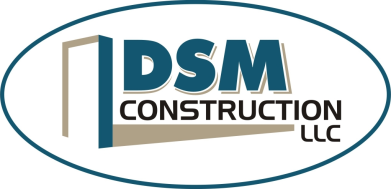 SUBCONTRACTOR APPLICATIONDSM Construction, LLC.7916 Main StreetMiddletown, VA 22645Office:540-868-8714HR@dsmconstruction.comThis form must be completed in its entirety and signed by the company owner to be valid.This form and all supporting documents may be returned through emailing or mail.Please complete and attach W-9 form: https://www.irs.gov/pub/irs-pdf/fw9.pdfBusiness InformationHow many years has your company been in operation?Has your organization ever failed to complete a project? If yes please provide explanation. Does your organization have any pending or outstanding judgments, claims, arbitration proceedings, or suits against it or its officers? If yes please provide detailed information. Please check any certifications that apply to your organization:Small BusinessDisadvantageMinority      Woman OwnedDisabled Vet OwnedNone ApplyPlease provide the following information regarding your SWaM Certification:Organization: __________________________________________________________________________SWaM Classification: _________________________ Certification No: ______________________________Year Certified: __ Expiration Date: ______________________________SKILLS AND QUALIFICATIONSSummarize any special training, skills, licenses and/or certificates that my assist you in performing the work for which you are applying:Company Information:Full Business Name:Mailing Address:StreetStreetStreetCity                                           ST                               Zip Code                               City                                           ST                               Zip Code                               City                                           ST                               Zip Code                               Name/Company Title:First                                MI                     Last                       TitleFirst                                MI                     Last                       TitleFirst                                MI                     Last                       TitleContractor’s License Number:Phone No.:                                                    Fax No:                                                    Fax No:                                                    Fax No:Cell No.:No. of Employees:Type of Work or Product:INSURANCE INFORMATIONINSURANCE INFORMATIONINSURANCE INFORMATIONINSURANCE INFORMATIONINSURANCE INFORMATIONINSURANCE INFORMATIONINSURANCE INFORMATIONINSURANCE INFORMATIONInsurance Company:Address:StreetStreetStreetCity                                           ST                               Zip Code                               City                                           ST                               Zip Code                               City                                           ST                               Zip Code                               Agent:First                                          Last First                                          Last First                                          Last Phone No.:                                                      Fax No:                                                      Fax No:                                                      Fax No:AUTHORIZATIONAUTHORIZATIONAUTHORIZATIONAUTHORIZATIONAUTHORIZATIONAUTHORIZATIONAUTHORIZATIONAUTHORIZATIONThe following person(s) are authorized representatives of the company and are permitted to sign forThe following person(s) are authorized representatives of the company and are permitted to sign forThe following person(s) are authorized representatives of the company and are permitted to sign forThe following person(s) are authorized representatives of the company and are permitted to sign forand receive payment for services rendered. Identification [with photo] may be requested for verification.and receive payment for services rendered. Identification [with photo] may be requested for verification.and receive payment for services rendered. Identification [with photo] may be requested for verification.and receive payment for services rendered. Identification [with photo] may be requested for verification.Full Name:First                                       MI                                Last   First                                       MI                                Last   First                                       MI                                Last   Full Name:First                                       MI                                Last   First                                       MI                                Last   First                                       MI                                Last   VERIFICATIONVERIFICATIONVERIFICATIONVERIFICATIONVERIFICATIONVERIFICATIONVERIFICATIONVERIFICATIONI hereby affirm that the information above is true and accurate and that I have not misrepresented orI hereby affirm that the information above is true and accurate and that I have not misrepresented orI hereby affirm that the information above is true and accurate and that I have not misrepresented orI hereby affirm that the information above is true and accurate and that I have not misrepresented orwithheld any information.Owner's SignatureDateApplicants are considered without regard to race, color, sex, age,Applicants are considered without regard to race, color, sex, age,Applicants are considered without regard to race, color, sex, age,Applicants are considered without regard to race, color, sex, age,religion, national origin, disability, marital, or veteran status.religion, national origin, disability, marital, or veteran status.religion, national origin, disability, marital, or veteran status.religion, national origin, disability, marital, or veteran status.